fazendas verticais urbanas	Escolha uma das propostas: 1) Criando uma horta vertical com as pets encaixadas umas nas outras... Tire uma foto e envie para nós. 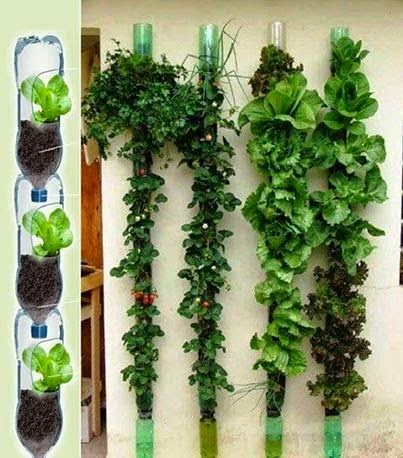 2) Conheça a Pink Farms, uma fazenda urbana | Agro NacionalAssista ao vídeo que inicia aos 20’25”, em https://www.youtube.com/watch?v=7mtcMjiSWR8 Escreva o que você entendeu sobre o assunto. 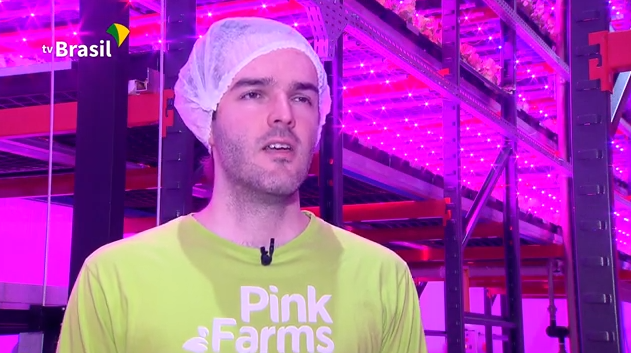 3) Assista a “Um dos maiores arranha-céus de Milão, na Itália, abriga um bosque vertical.” https://globoplay.globo.com/v/7905156/   Escreva o que você entendeu sobre o assunto. 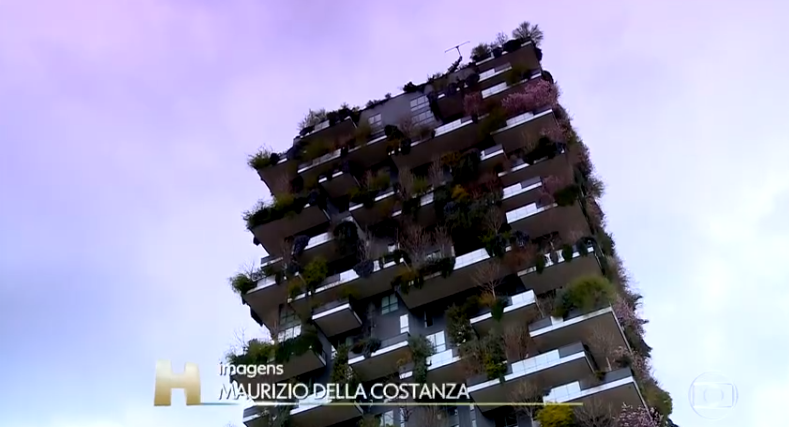 4) Procure em revistas e/ou jornais impressos ou digitais notícias sobre agricultura vertical OU bosques verticais. 	Recorte e cole a reportagem. Indique a fonte. 	Escreva um comentário sobre a notícia. 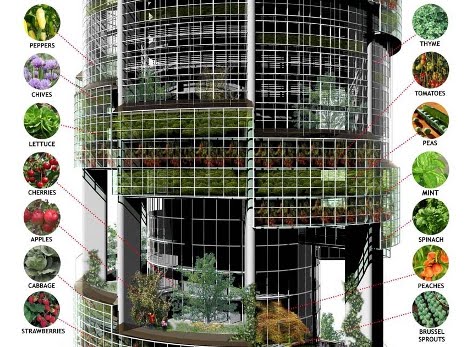 